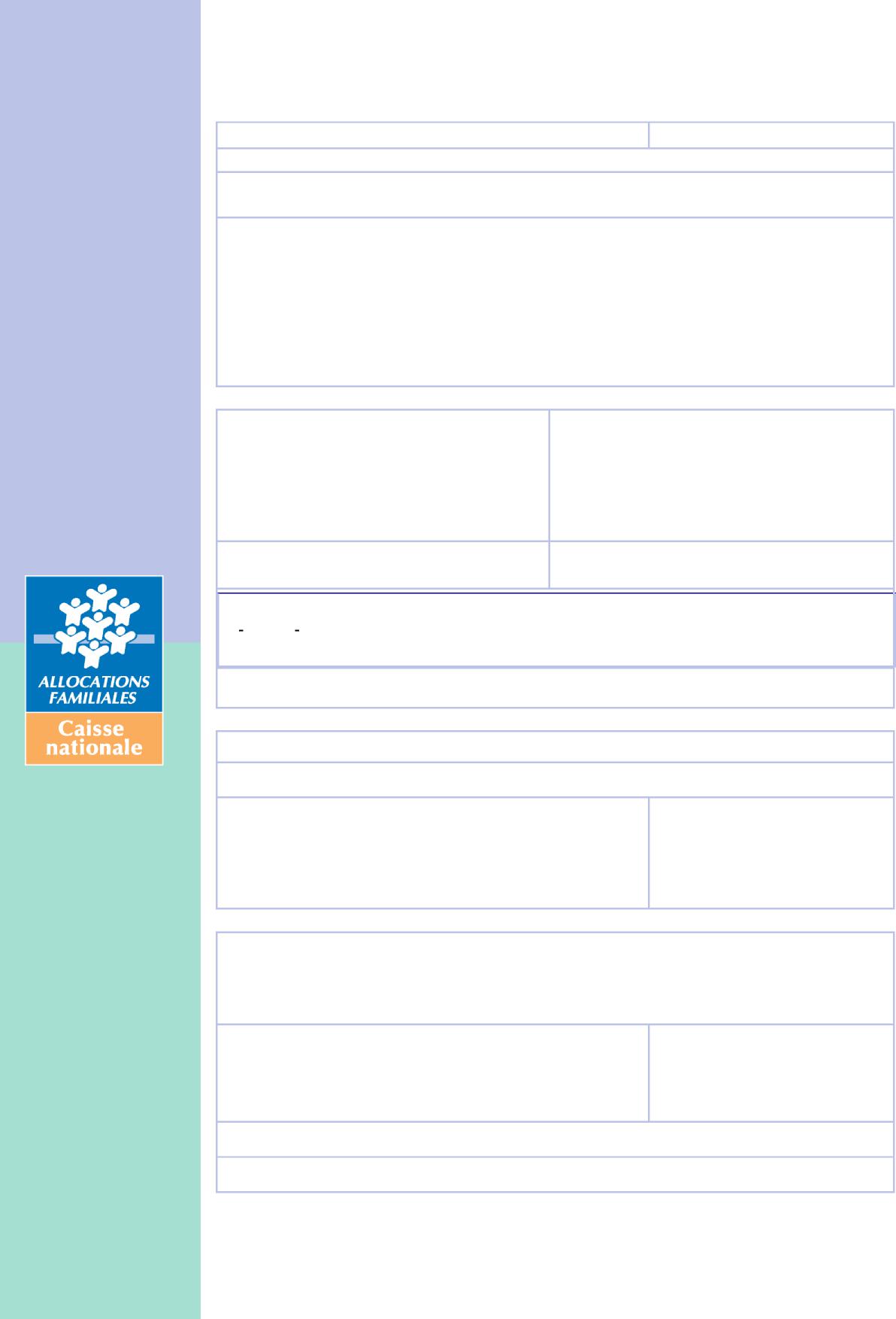 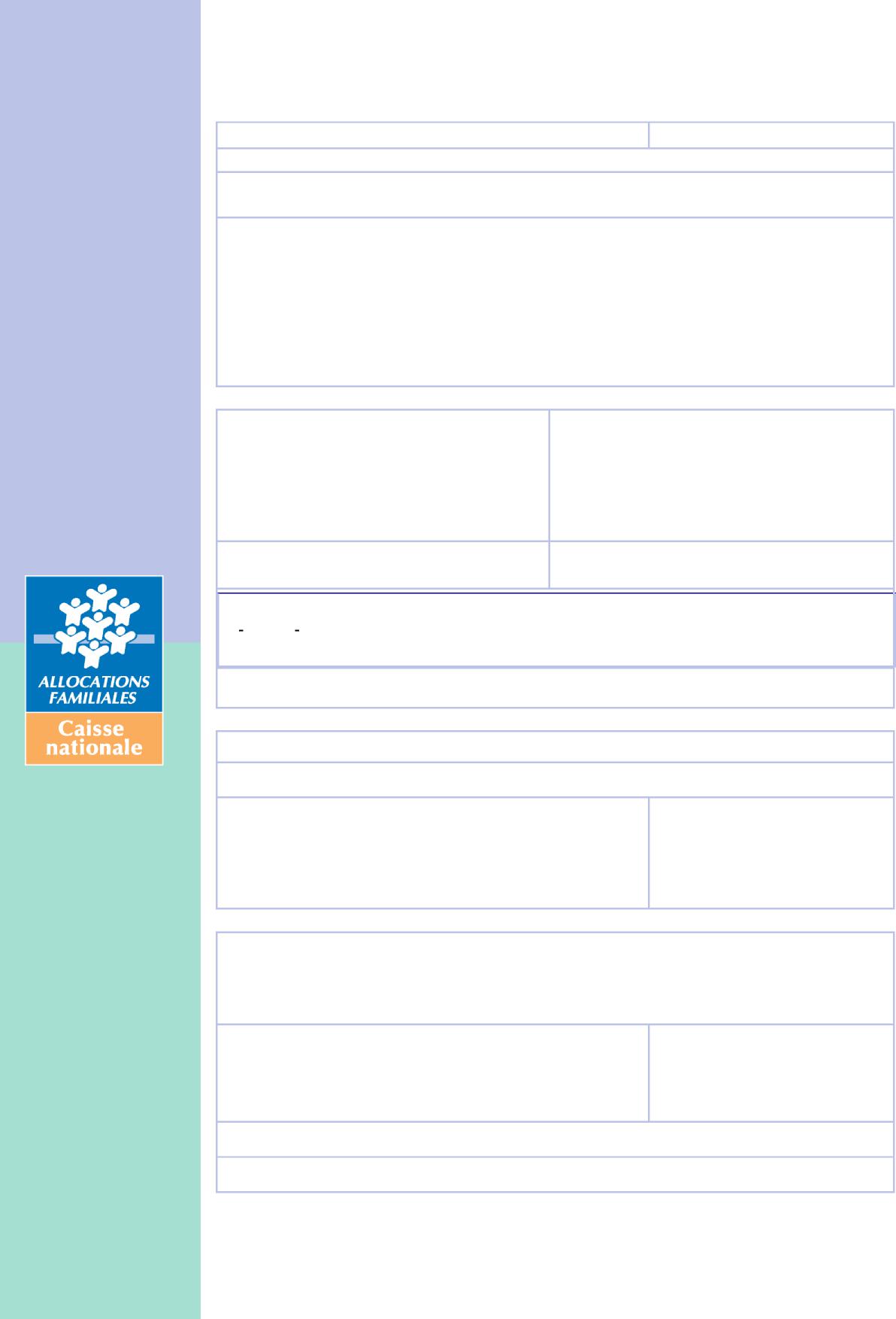 Objet : Droit au séjour - Prise en compte du droit au séjour en tant que parent d’enfant scolarisé et mise à jour du guide du droit au séjour au regard des évolutions livrées en L2303SynthèseCette information technique (IT) apporte différentes précisions relatives à l’appréciation du droit au séjour en France des personnes de nationalité Ue/Eee ou suisse pour l’étude du bénéfice des prestations en leur faveur.Le fait de s’occuper d’un enfant scolarisé en France permet sous certaines conditions le bénéfice d’un droit au séjour. Ces situations doivent être prises en compte dans le cadre de l’étude du droit au séjour pour le bénéfice des prestations (§1).En lien avec les livraisons de la L2303 relatives au droit au séjour, des précisions sont apportées quant à l’appréciation du droit au séjour en tant qu’actif et étudiant et du droit au séjour permanent (§2).Au regard de ces éléments, le guide du droit au séjour a été revu et une fiche relative au droit au séjour en tant que parent d’enfant scolarisé après une activité salariée a été créée sous @doc. Par la même occasion, d’autres ajustements ont également été apportés aux fiches remaniées. Une version papier des fiches du guide modifiées est jointe en annexe, les modifications y sont surlignées en jaune.Les éléments figurant dans cette IT sont d’application immédiate dans la limite de la prescription biennale. Cette IT s’applique en métropole et dans les Dom, à l’exclusion, dans l’attente de l’avis de la Direction de la sécurité sociale, de l’application à Mayotte du §1.2.1.	Droit au séjour au titre de la garde d’un enfant scolariséLe fait de s’occuper d’un enfant scolarisé en France génère sous certaines conditions un droit au séjour dans deux cas de figure :si le titulaire d’un droit au séjour décède ou quitte la France, il est rappelé que ses enfants et le membre de la famille qui en a la garde conservent un droit au séjour durant la scolarité des enfants (§1.1) ;si l’un des parents d’un enfant résidant en France y exerce ou a exercé une activité salariée, le parent qui assume la garde de cet enfant a un droit au séjour jusqu’à la fin de sa scolarité (§1.2.).Dès lors que toutes les conditions sont réunies :-	le 1er cas de figure est à retenir en priorité car il est pris en compte pour l’acquisition d’un droit au séjour permanent, à la différence du 2ème ;-	dans les deux cas, il est précisé qu’il n’est pas nécessaire de satisfaire par ailleurs aux critères du droit au séjour en tant qu’inactif et qu’un droit au Rsa peut être étudié, la condition de droit au séjour étant remplie dans ces situations.2Une fiche d’expression de besoin va être formalisée afin de demander une évolution du système d’information pour prendre en compte au mieux ces situations. Dans l’attente, des solutions d’attente sont prévues dans cette IT.1.1. En cas de décès ou si le ressortissant quitte la France, les enfants et le membre de la famille qui en assume la garde conservent un droit au séjour jusqu'à ce que ces enfants achèvent leur scolarité du cycle d'enseignement secondaireLes modalités de ce cas de maintien1, déjà envisagé dans le guide du droit au séjour et dans la circulaire 2009012 du 21/09/2009 § 5.3.1, sont précisées dans les fiches du guide du droit au séjour relatives au maintien du droit au séjour des membres de famille, au droit au séjour permanent et aux étapes pour apprécier le droit au séjour.A noter en particulier que :-	ce cas de maintien du droit au séjour en tant que membre de famille permet l’acquisition d’un droit auséjour permanent sans que ne soient applicables les conditions supplémentaires applicables aux autres situations de maintien en tant que membre de famille ;-	ce maintien est possible jusqu’à la fin des études secondaires des enfants, le cas échéant y compris après la majorité de l’enfant.Codification Cristal :Dans l’attente de la mise à disposition d’une codification dédiée et dans la perspective de la L2306 qui va automatiser pour partie l’étude du droit au séjour permanent, il convient de codifier ces situations ‘DSA D CJ’ (Droit au séjour accordé Dérivé) et non ‘DSM D’ (Droit au séjour maintenu Dérivé). En effet, à compter de la L2306, la codification ‘DSM D’ ne permettra l’acquisition d’un droit au séjour permanent qu’à certaines conditions, prévues pour les autres situations de maintien du droit au séjour en tant que membre de famille.1.2. Le droit au séjour en tant que parent d’enfant scolarisé après l’exercice d’une activité salariéeL’article 10 du règlement n ° 492/2011 du Parlement européen et du Conseil du 5 avril 2011 relatif à la libre circulation des travailleurs à l’intérieur de l’Union prévoit que « les enfants d’un ressortissant d’un État membre qui est ou a été employé sur le territoire d’un autre État membre sont admis aux cours d’enseignement général, d’apprentissage et de formation professionnelle dans les mêmes conditions que les ressortissants de cet État, si ces enfants résident sur son territoire. Les États membres encouragent les initiatives permettant à ces enfants de suivre les cours précités dans les meilleures conditions. »Sur le fondement de cet article et au regard de la jurisprudence associée, le ou les parents d’un enfant scolarisé en France peuvent bénéficier à ce titre d’un droit au séjour sous réserve de remplir les conditions cumulatives suivantes :Un des parents de l’enfant doit être citoyen de l’UE exerçant ou ayant exercé un travail salarié en France (les activités de travailleur non salarié et de travailleur indépendant sont exclues) ;L’enfant doit s’être installé en France avec le parent salarié avant la fin de l’exercice de l’activité salariée ;L’enfant doit être scolarisé en France ;Le ou les parents bénéficiaires de ce droit au séjour doivent avoir la garde effective de l’enfant ou, si l’enfant est majeur, continuer à s’en occuper.Ce droit au séjour est prévu dans la perspective d’« évite[r] à une personne [...] qui a l'intention de quitter, avec sa famille, son Etat membre d'origine pour aller travailler dans un autre Etat membre, dans lequel elle souhaite scolariser ses enfants, de s'exposer au risque, dans l'hypothèse où elle perdrait la qualité de travailleur, de devoir1 Article R233-10 du code de l’entrée et du séjour des étrangers et du droit d’asile (Ceseda)3interrompre la scolarité de ses enfants et de rentrer dans son pays d'origine, faute de pouvoir bénéficier des prestations sociales que l'Etat membre d'accueil » (CJCUE, Affaire C-181/19)2.Précisions :-	Ce droit au séjour ne permet pas l’acquisition d’un droit au séjour permanent ;-	Pour le Rsa, il convient de se rapprocher du Conseil départemental pour l’informer de ces nouvelles modalités d’appréciation du droit au séjour et le sensibiliser sur les régularisations potentielles de droits.-	A Mayotte, dans l’attente de précisions du ministère, ce droit au séjour ne doit pas être pris en compte.Une nouvelle fiche du guide du droit au séjour relative au droit au séjour en tant que parent d’enfant scolarisé après une activité salariée est créée. Les fiches relatives au droit au séjour permanent et aux étapes pour apprécier le droit au séjour sont mises à jour en conséquence.Codification Cristal :Dans l’attente de la création d’une codification dédiée, et dans la perspective de la L2306 qui va automatiser pour partie l’étude du droit au séjour permanent, il convient de codifier ce droit au séjour ‘DSM D CJ’ Droit au séjour maintenu Dérivé (le code origine DE ne fonctionne pas dans ce cas-là).En effet, à compter de la L2306, cette codification posera certaines conditions à l’acquisition d’un droit au séjour permanent, c’est ainsi la codification la plus en phase avec ce droit au séjour qui ne permet pas l’acquisition d’un droit au séjour permanent.AttentionEn cas de saisie d’un code DSM non précédé sur au moins un jour d’un droit au séjour (quelle que soit sa nature), il existe un message bloquant.Par conséquent, si le droit au séjour en tant que parent d’enfant scolarisé après l’exercice d’une activité salariée est le premier droit au séjour saisi positionner un droit au séjour NDS sur le jour précédant.En complément, afin de distinguer ce droit au séjour du “vrai” DSM D, il convient de :-	saisir un COM DOS priorité 1 “DSM + prenom enf + SC0”;-	Positionner une échéance Personne sur le parent bénéficiaire à la date d’acquisition prévue du droit au séjour permanent (5 ans après le début du droit au séjour) afin de bloquer si nécessaire le droit au séjour permanent validé à tort à compter de la L2306.Exemple :Allocataire de nationalité Ue/Eee ou suisse avec un enfant scolarisé.L’allocataire a travaillé du 1er décembre 2022 à fin avril 2023.Puis maintien du droit au séjour en tant qu’actif jusqu’à fin octobre 2023.2 https://www.cleiss.fr/docs/jurisprudence/c181-19.html 4A compter de novembre 2023, l’allocataire ne bénéficie d’un droit au séjour à aucun autre titre que le droit au séjour en tant que parent d’enfant scolarisé.→ Prendre en compte le droit au séjour en tant que parent d’enfant scolarisé après l’exercice d’une activité salariée : Positionner un DSM D CJ plus un COM DOS priorité 1 “DSM + prenom enf + SC0” plus une échéance Personne sur le parent bénéficiaire concerné au 1er décembre 2027.2.	Précisions relatives à l’appréciation du droit au séjour en lien avec la version L23032.1. Pour le droit au séjour en tant qu’étudiant, les justificatifs relatifs aux ressources suffisantes et à l’assurance maladie ne sont requis que la première annéeDans le cadre de la L2303, le produit TIT 20 R « Droit au séjour – demande de renouvellement » a été revu. Il intègre désormais un questionnement sur la qualité d’étudiant afin de reconnaître ou poursuivre le cas échéant un droit au séjour à ce titre.Seul le justificatif du statut d’étudiant est demandé dans ce cadre. En effet, lorsqu’une personne bénéficie d’un droit au séjour en tant qu’étudiant durant plusieurs années scolaires à la suite, il est précisé que les justificatifs relatifs aux ressources suffisantes et à l’assurance maladie ne sont à demander que pour la première reconnaissance du droit au séjour en tant qu’étudiant. Les années suivantes, seul le justificatif de la qualité d’étudiant est requis, les conditions relatives aux ressources suffisantes et à l’assurance maladie sont présumées comme demeurant remplies.La fiche du guide du droit au séjour relative à la catégorie des étudiants est mise à jour en conséquence.Si une attestation relative aux ressources suffisantes ou à l’assurance maladie est nécessaire, elle peut être demandée par RID.2.2. La suppression des seuils d’activité pour l’étude du droit au séjour en tant qu’actif est applicable à effet janvier 2016La LR 2021-016 du 10/03/2021 a prévu l’abandon des seuils d’activité pour la reconnaissance du droit au séjour en tant qu’actif.En déclinaison, la L2303 a modifié le traitement de certaines situations professionnelles synonymes d’une activité professionnelle réduite (CDA, CDN, ANI), afin que celles-ci soient compatibles avec un droit au séjour en tant qu’actif. Le système d’information a été revu afin d’autoriser la compatibilité de ces codes avec un droit au séjour en tant qu’actif à compter de janvier 2016.En effet, pour mémoire, ces seuils résultaient de l’article R. 313-2 du code de la sécurité sociale qui définissait des conditions minimales d’activité pour l’accès aux prestations en nature des assurances maladie et maternité. Or cet article a été abrogé lors de la mise en place de la protection universelle maladie au 1er janvier 2016 (LR 2021-016 § 1).	Plus largement, il est par conséquent précisé qu’un droit au séjour en tant qu’actif peut être reconnu 
rétroactivement sans opposer les seuils d’activité à compter de janvier 2016. Cela emporte des5conséquences notamment pour la reconnaissance d’un droit au séjour permanent. Sous réserve de respecter la prescription biennale, l’étude du droit aux prestations doit en tenir compte.Exemple :Allocataire de nationalité Ue/Eee ou suisse :-	ayant exercé du 01/02/2016 au 20/11/2019 une activité professionnelle réelle et effective mais inférieure aux seuils qui s’appliquaient jusqu’à la parution de la LR 2021-016 ;-	puis au chômage du 21/11/2019 au 31/05/2021. Pour l’étude du droit aux prestations :-3 La période du 01/02/2016 au 20/11/2019 est à prendre en compte comme ayantvalidé un droit au séjour en tant qu’actif ;-3 A compter du 21/11/2019, maintien du droit au séjour en tant qu’actif ;-3 A compter du 01/02/2021, droit au séjour permanent acquis.Les fiches du guide du droit au séjour relatives au droit au séjour en tant qu’actif et au droit au séjour permanent sont mises à jour en conséquence.6ANNEXE – Mise à jour du guide du droit au séjourGuide droit au séjour / Maintien du droit au séjour des membres de 
famille en cas de rupture du lien familial ou d'éloignement 
géographiqueTextes de référence :Les membres de famille bénéficient d'un droit dérivé de celui de l'auteur du droit, fondé sur le lien de famille. En cas de changement de situation familiale, ce droit au séjour dérivé peut être maintenu dans deux cas de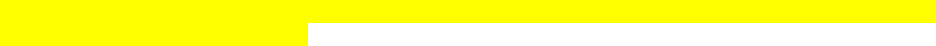 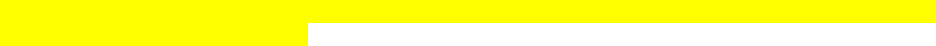 figure :Cas 1 - Maintien durant la scolarité des enfants (Ceseda, article R 233-10) :En cas de décès du ressortissant ou si-celui-ci quitte la France, les enfants et le membre de la famille qui en assume la charge conservent un droit au séjour jusqu'à ce que ces enfants achèvent leur scolarité dans un établissement français d'enseignement secondaire (lycée), y compris le cas échéant après les 18 ans del’enfant.➢	Cas 2 – Maintien sans date de fin (Ceseda, article R 233-8) :Le droit au séjour dérivé peut par ailleurs être maintenu sans date de fin dans les conditions suivantes :-	en cas de décès du ressortissant ou si celui-ci quitte la France ;-	en cas de séparation, rupture d'un Pacs, divorce ou d'annulation du mariage, rupture de vie maritale.Remarques :L’acquisition d’un droit au séjour à titre personnel ne fait pas perdre le bénéficie du maintien du droit au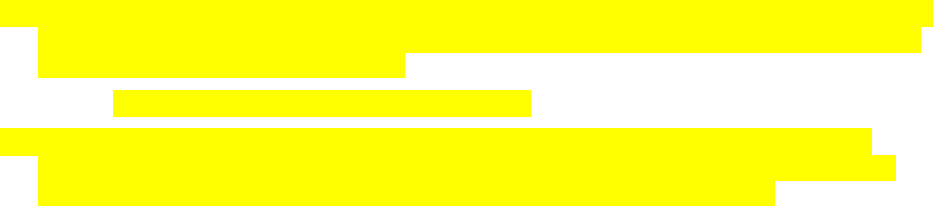 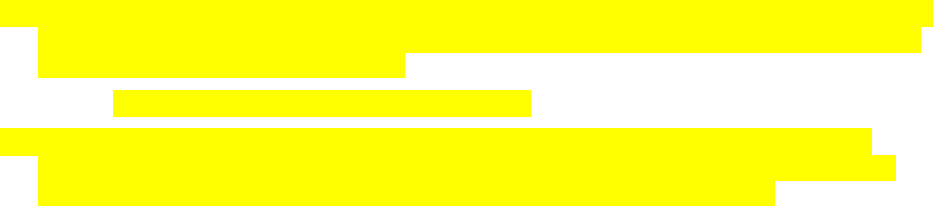 séjour en tant que membre de famille ; si nécessaire, le maintien du droit au séjour en tant que membrede famille peut donc être réenregistré à l’issue d’une période de droit au séjour à titre personnel → cf.exemple 5 de la fiche du guide relative au droit au séjour permanent ;Dès lors que toutes les conditions sont réunies, il est possible de passer d’un cas de maintien à un autre ;Dès lors que les conditions d’un maintien du droit au séjour en tant que membre de famille sont réunies(cas 1 ou 2), il est précisé qu’il n’est pas nécessaire de satisfaire par ailleurs aux critères du droit au séjouren tant qu’inactif.Tableau récapitulatif et traitement Cristal89Guide droit au séjour / Parent d’enfant scolarisé après une activitésalariée d’un des parentsTextes de référence : Article 10 du règlement n° 492/2011Arrêts CJUE, notamment les arrêts C-310/08 et C-480/08 du 23/02/2010 et C-181/19 du 7/10/2020,Le parent d’un enfant scolarisé en France peut bénéficier à ce titre d’un droit au séjour sous réserve de remplir les conditions cumulatives suivantes :Un des parents de l’enfant doit être citoyen de l’UE exerçant ou ayant exercé un travail salarié en France (les activités de travailleur non salarié et de travailleur indépendant sont exclues) ;L’enfant doit s’être installé en France avec le parent salarié avant la fin de l’exercice de l’activité salariée ;L’enfant doit être scolarisé en France ;Le ou les parents bénéficiaires de ce droit au séjour doivent avoir la garde effective de l’enfant ou, si l’enfant est majeur, continuer à s’en occuper.Précisions :Le droit au séjour en tant que parent d’enfant scolarisé après une activité salariée d’un des parents :peut être reconnu au parent qui a travaillé et/ou à l’autre parent ;est reconnu sans qu’il ne soit requis que son titulaire dispose de ressources suffisantes ni d’une assurance maladie ;permet le bénéfice du Rsa sous réserve de l’appréciation du conseil départemental ;prend fin à la majorité de l’enfant, sauf si l’enfant continue à avoir besoin de la présence et/ou des soins de son parent afin de pouvoir poursuivre et terminer ses études ;dans l’attente de l’avis de la Direction de la sécurité sociale, ne permet pas de bénéficier des prestations à Mayotte.La scolarité de l’enfant peut débuter après la fin de l’exercice de l’activité salariée.La scolarité de l’enfant peut concerner y compris des études supérieures : pas de limitation au cycle d’enseignement secondaire comme pour le maintien du droit au séjour en tant que membre de famille durant la scolarité.Les périodes de droit au séjour en tant que parent d’enfant scolarisé ne sont pas comptabilisées pour l’acquisition du droit au séjour permanent.Il existe un autre cas de droit au séjour en tant que parent d’enfant scolarisé, qui est à retenir en priorité car il permet l'acquisition d’un droit au séjour permanent : en cas de décès ou si le ressortissant quitte la France → cf. la fiche relative au maintien du droit au séjour en tant que membre de famille.Les membres de famille d’une personne qui a un droit au séjour en tant que parent d’enfant scolarisé n’ont pas de droit au séjour en tant que membre de famille de celle-ci.Exemple :-	Un allocataire ressortissant UE exerce une activité salariée et au cours de cette période son enfant s’installe avec lui en France ; l’allocataire bénéficie ensuite d’un maintien du droit au séjour en tant qu’actif ;-	Puis l’allocataire n’a plus de droit au séjour ;-	Puis son enfant débute des études en France.103 A compter du début de la scolarité de l’enfant, l’allocataire a un droit au séjour en tant que parent d’enfant scolarisé.3 Etude du droit aux prestations en conséquence.Exemple :-	Un ressortissant UE personne seule a eu un droit au séjour en tant qu’actif et au cours de cette période son enfant s’est installé avec lui en France et a débuté sa scolarité en France ;-	Puis l’enfant va résider avec son autre parent, allocataire qui ne justifie pas d’un droit au séjour pour un autre motif et n’a jamais travaillé en France.3 Cet allocataire a un droit au séjour en tant que parent d’enfant scolarisé.Pièces justificatives et traitement Cristal1112Guide droit au séjour / Droit au séjour permanentComment s'acquiert le droit au séjour permanent pour les ressortissants de l'Eee ou de la Suisse ?Le droit au séjour permanent s'acquiert au terme de 5 années de résidence régulière et ininterrompue en France du 12.04.2023 ou avant dans les situations dérogatoires (voir ci-dessous).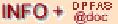 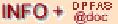 Par résidence régulière de 5 ans il faut entendre :résider en France pendant 5 ans 
etsatisfaire pendant cette période aux conditions exigées du droit au séjour. La résidence seule ne valide pas un droit au séjour permanent.Sous réserve des précisions ci-dessous, toutes les périodes couvertes par le droit au séjour (droit acquis à titre personnel, droit dérivé – maintien membre de famille - et maintien de droit) sont comptabilisées pour acquérir le droit au séjour permanent.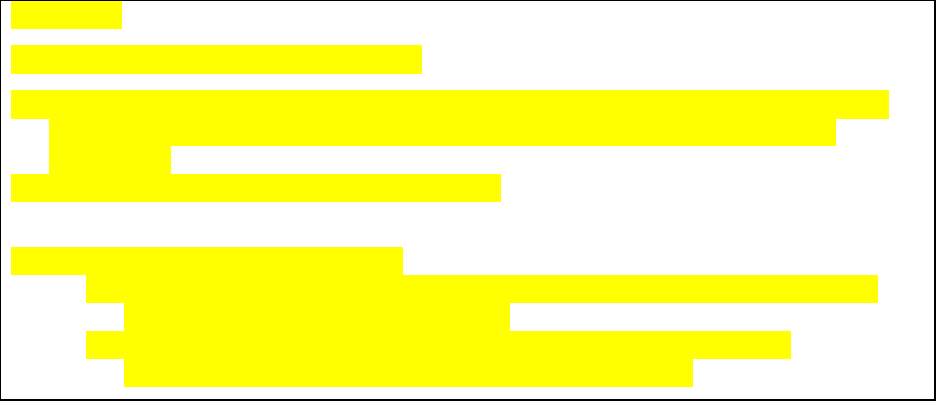 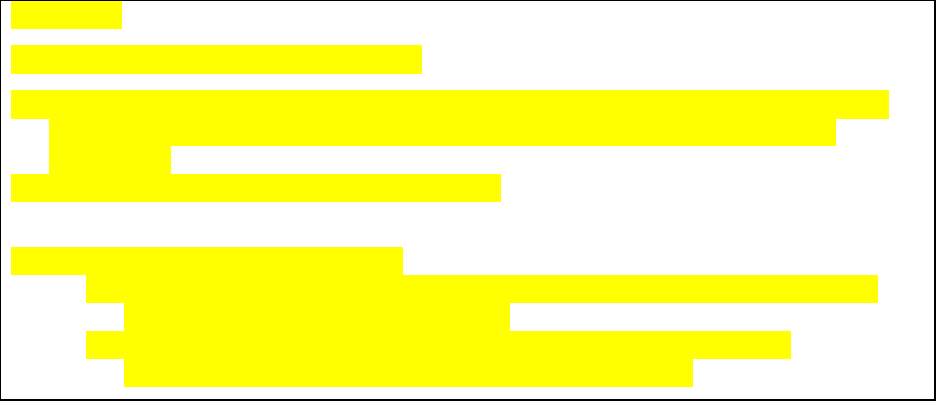 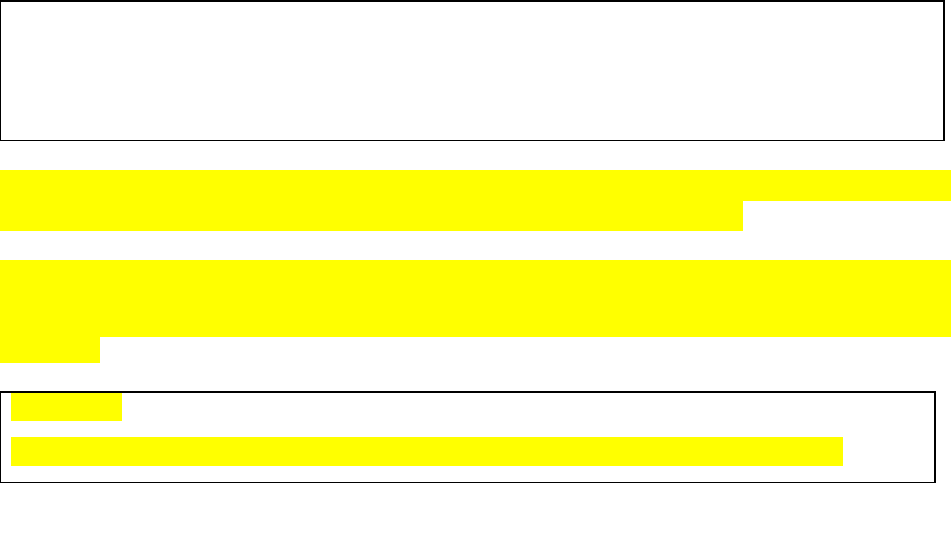 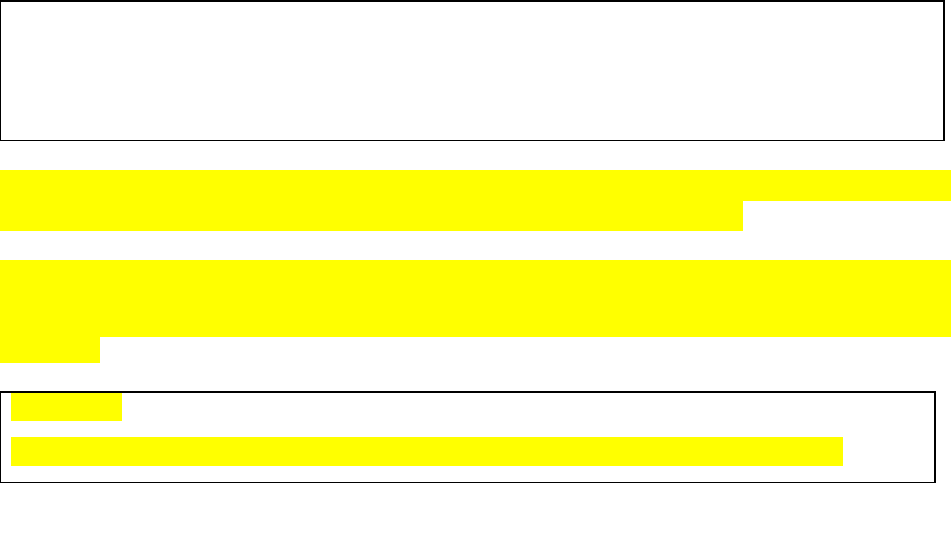 Comment les périodes de droit au séjour passées dans le cadre d’un maintien d’un droit au séjour en tant que membre de famille permettent-elles d’acquérir un droit au séjour permanent ?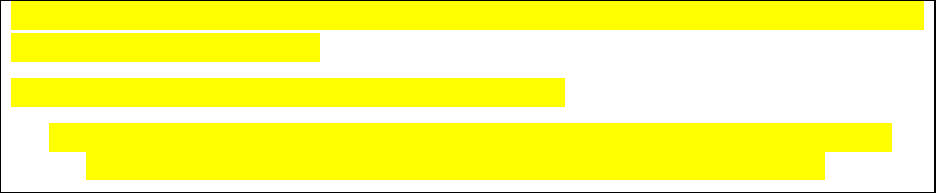 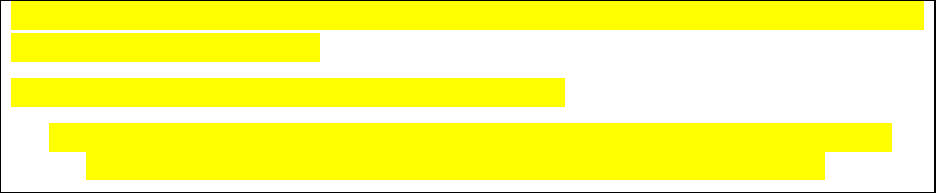 (Ceseda, articles R233-8 dernier alinéa et R233-10 ; circulaire n° NOR IMIM1000116C du 10/09/2010 sur le droit au séjour § 4.1.)Périodes de maintien durant la scolarité des enfants – Cas 1 (Ceseda, article R 233-10) :Elles sont comptabilisées sans condition spécifiquePériodes de maintien sans date de fin - Cas 2 (Ceseda, article R 233-8) :Elles sont comptabilisées pour l’acquisition d’un droit au séjour permanent à la condition que la personne ait, pendant un temps à compter de cette période de maintien, bénéficié d’un droit au séjour en tant qu’actif, inactif, membre de famille ou étudiant (pas de durée minimum, la condition est d’être entré dans une de ces catégories de droit au séjour).Exemple 3Arrivée en France le 07.10.2017 d’un couple de nationalité Ue/Eee ou suisse, l’un des membres A a un droit au séjour en tant qu’actif et son conjoint B en tant que membre de famille.Séparation le 20.11.2018.Depuis de cette date, l’ex conjoint B bénéficie d’un maintien de son droit au séjour Membre de famille « cas 2 » mais ne remplit le droit au séjour à aucun autre titre.Cette période de maintien en tant que membre de famille ne peut être comptabilisée pour l’acquisition d’un droit au séjour permanent dans la mesure où, depuis qu’elle a démarré, la personne B n’a jamais bénéficié d’un droit au séjour en tant qu’actif, inactif, membre de famille ou étudiant.Pas de droit au séjour permanent pour le moment pour cette personne B.Exemple 4Arrivée en France le 07.10.2017 d’un couple de nationalité Ue/Eee ou suisse, l’un des membres A a un droit au séjour en tant qu’actif et son conjoint B en tant que membre de famille.14Comment s’acquière le droit au séjour permanent durant la minorité ?Les périodes de résidence en France du mineur durant lesquelles il remplissait les conditions du droit au séjour sont comptabilisées pour l’acquisition d’un droit au séjour permanent.Exemple 615NB : le versement des prestations familiales n’est pas une condition pour reconnaitre le droit au séjour.Exemple 7Ressortissant EEE ayant un droit au séjour en tant qu’actif, et qui a un seul enfant à charge, son enfant, en métropole ; il ne perçoit aucune prestation familiale.En cas de demande ultérieure de prestations, ces périodes seront prises en compte pour apprécier l’existence d’un droit au séjour permanent pour le ressortissant EEE (périodes de droit au séjour en tant qu’actif) et pour son enfant s’il devient allocataire lui-même (période de droit au séjour en tant que membre de famille).Absences ne remettant pas en cause la continuité du séjourLa continuité de séjour nécessaire à l'acquisition du droit au séjour permanent n'est pas affectée par les absences suivantes (article R.234-3 du Ceseda) :des absences temporaires de dépassant pas 6 mois par an ;des absences d'une durée supérieure à 6 mois pour l'accomplissement des obligations militaires ;une absence de 12 mois consécutifs au maximum pour une raison importante telle qu'une grossesse, un accouchement, une maladie grave, des études, une formation professionnelle ou un détachement à l'étranger pour des raisons professionnelles.Dans quelle situation le droit au séjour permanent se perd ?Une fois acquis, le droit au séjour permanent ne se perd que par des absences d'une durée supérieure à deux ans consécutifs (Article 16, §4 de la directive 2004/38/CE et article L234-2 du Ceséda).Droit au séjour permanent par dérogation à la condition de durée de séjour de 5 ansArt. R.234-4 à 234-6 du Ceséda16Pièces justificativesLa charge de la preuve incombe au demandeur. La continuité du séjour nécessaire à l'établissement du droit au séjour permanent peut être attestée par tout moyen.Le droit au séjour permanent peut également être constaté par la production de la carte de séjour portant la mention "séjour permanent".Exemple 8Allocataire arrivé en France le 12.04.2007, salarié à compter de 05.2007 - au chômage non indemnisé depuis le 28.11.2012.Il réside sur le territoire français de façon effective et légale depuis plus de 5 ans 	Droit au séjourà compter de 06.2007.Le droit au séjour permanent est acquis dès 05.2012.La situation professionnelle de l'allocataire n'aura plus d'impact sur le droit au séjour qui n'a pas à être réétudié.Traitement Cristal (pas de gestion automatique)17Guide droit au séjour / Catégorie des étudiantsQuelles sont les conditions pour étudier un droit au séjour pour les étudiants ?Trois conditions cumulatives. L’étudiant doit :être inscrit dans un établissement fonctionnant conformément aux dispositions législatives et réglementaires en vigueur pour y suivre à titre principal des études ou une formation professionnelle,disposer d'une assurance maladie pour lui-même,disposer de ressources (quel qu'en soit le montant).Si l'une des conditions n'est pas remplie, le droit au séjour ne peut être reconnu.Durée du droit au séjour en tant qu'étudiantLe droit au séjour au titre des études est reconnu pendant toute la durée de l'enseignement ou de la formation suivie. Il implique que son titulaire se consacre au suivi de ses études à titre principal, c'est-à-dire que la majorité de son temps doit être consacré aux études.Activité professionnelle en complément des étudesL'étudiant peut, à titre accessoire et en complément de ses études, exercer une activité professionnelle. Elle ne devrait toutefois pas excéder 60% de la durée totale du temps de travail annuel légal, faute de quoi, l'intéressé ne serait plus regardé comme un étudiant mais comme un actif.Quelles sont les pièces à fournir pour justifier le statut d'étudiant ?L'intéressé doit justifier de son inscription effective au sein d'un établissement d'enseignement privé ou public fonctionnant conformément aux conditions règlementaires applicables (agrément ou enregistrement auprès du rectorat notamment).Dans la plupart des cas, un certificat de scolarité ou la photocopie de la carte d'étudiant pour l'année scolaire considérée est suffisante.Quels sont les justificatifs à fournir pour l'appréciation des ressources de l'étudiant ?Le ressortissant communautaire étudiant justifie ses ressources sur la seule base d'une attestation sur l'honneur. Lorsqu’une personne bénéficie d’un droit au séjour en tant qu’étudiant durant plusieurs années scolaires à la suite, l’attestation n’est requise que pour la première reconnaissance du droit au séjour en tant qu’étudiant. Les années suivantes, la condition est présumée comme demeurant remplie.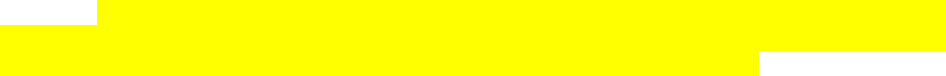 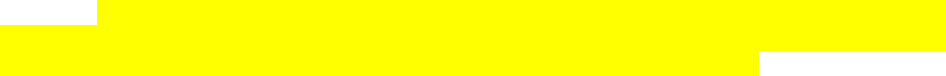 La Caf ne doit pas exiger de l'étudiant qu'il produise des pièces justificatives de ses ressources et de leur montant conformément à la législation européenne.Caractéristique du justificatif d'une assurance maladie→ cf. la fiche « Guide droit au séjour / La couverture maladie »19En cas de changement de situation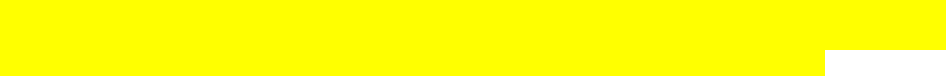 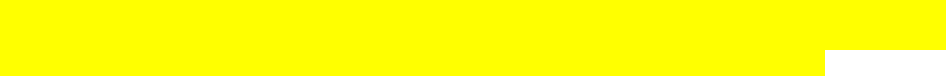 Récapitulatif et traitement Cristal2021Guide droit au séjour / Catégorie des actifsIT2021-086; LR2021-016PrincipeTout ressortissant de l'Eee ou de la Suisse a le droit de séjourner en France pour une durée supérieure à trois mois s'il exerce une activité professionnelle (salariée ou non salariée) en France.Qui relève de la catégorie des "actifs" ?activité professionnelle salariée ( y compris contrat de professionnalisation, alternance et apprentissage) ou non salariée ;congés payés ;congé parental d'éducation ;congé de présence parentale ;congé de proche aidant dès lors qu'il n'entraîne pas de rupture de lien avec l'employeur ;préretraite progressive.Le contrat d’engagement jeune (IT 2022-066) ou la Garantie jeune n’ont pas d’incidence sur la situationprofessionnelle 	utiliser le code correspondant à la situation réelle (SSA, CNI...).Lieu d'exercice de l'activitéL’activité doit être exercée en France.Si l’activité professionnelle est exercée dans un autre Etat Eee ou en Suisse, les conditions du droit au séjour doivent être étudiées au titre de l’inactivité (en effet, l'assimilation des faits prévue par les règlements européens n'est pas prévue par la Directive européenne 2004-038 relative au droit au séjour) et en cas de perte d’emploi, il faut étudier la possibilité d'un "maintien de droit à la suite d'un accident de la vie".Que doit justifier le travailleur salarié ?Le travailleur salarié doit justifier de l’exercice d’une activité professionnelle (cf. : traitement Cristal). Cette activité valide un droit au séjour au titre de la période correspondante.ImportantIl n’y a plus de condition minimale d’activité liée par exemple aux 60 heures d’activité minimale ou à une rémunération égale à 60 fois le Smic horaire.A noter :est donc considérée comme travailleur la personne qui exerce une activité économique, c’est-à-dire une activité réelle et effective ;la qualité de travailleur n’est pas remise en cause dans le cas d’activité de courte durée ou à temps partiel ;la qualité de travailleur n’est pas remise en cause si la productivité de la personne est faible et si sa rémunération est financée par des subventions publiques ;22la rémunération peut être réduite au point de procurer des revenus de subsistance insuffisants pour pourvoir à l’entretien du requérant.Un stage peut-il être assimilé à une activité professionnelle ?Un stage rémunéré est assimilé à une activité professionnelle dès lors que les conditions de rémunération et/ou de temps de travail prévues par le code du travail sont remplies.En revanche, un stage non rémunéré n’est pas assimilé à une activité professionnelle. Ainsi, le droit au séjour des ressortissants étudiants qui effectuent un stage non rémunéré s’étudie au regard du statut "étudiant".Une activité au sein d’un Organisme d'Accueil Communautaire et d'Activité Solidaire (OACAS) doit-elle être considérée comme effective et réelle ?Les OACAS (codifiés à l’article L 265-1 du CASF) visent à favoriser l’insertion sociale et professionnelle des personnes qu’ils accueillent. Ils permettent à des personnes éloignées de l’emploi de participer à des activités relevant de l’économie sociale et solidaire. Les personnes accueillies ont la garantie d’un hébergement décent, d'un accompagnement social adapté et d’un soutien financier assurant des conditions de vie digne.En cohérence avec l’arrêt de la CJUE Trojani (cf. Annexe 3 de la LR2021-016 du 10.03.2021) et avec la codification de la situation professionnelle pour les compagnons d’Emmaüs, il faut retenir que la personne qui exerce une activité réelle et effective contre pécule pour un OACAS peut obtenir le statut d’actif (ex : Emmaüs, Armée du Salut, etc).Une activité exercée dans le cadre d’un service civique donne-t-il accès au statut d’actif ?En vertu de l’interprétation de la décision du Conseil de l’Union européenne du 27 novembre 2009 ("les activités de volontariat ne remplacent pas les emplois professionnels et rémunérés mais constituent une valeur ajoutée pour la société"), l’activité du service civique n’est pas reconnue comme une activité professionnelle.Cette lecture a été rappelée par la loi de financement de la sécurité sociale pour 2020 qui a modifié l’article L.531-5 du Code de la sécurité sociale concernant le bénéfice du CMG pour les personnes qui effectuent un service civique. En effet, le bénéfice du Cmg est accordé en faveur des volontaires en service civique par dérogation à la condition d’activité professionnelle.Ainsi, le service civique n’est pas une activité professionnelle au sens du droit au séjour.Que doit justifier le travailleur non salarié ou le travailleur indépendant ordinaire ou micro entrepreneur (ex Aen) ?Le travailleur non salarié (non inscrit à l’Urssaf, non présent sur le portail TI) et le travailleur indépendant (inscrit à l’Urssaf, présent sur le portail TI) doivent justifier de l’exercice de leur activité professionnelle. Ils doivent apporter toute pièce justifiant l’accomplissement des formalités administratives (cf. :  traitement Cristal).L’activité doit être réelle et effective.En application du droit de l'Union européenne, l'exercice d'une activité professionnelle non salariée, quel que soit le statut sous lequel elle est réalisée, confère au ressortissant communautaire un droit au séjour en qualité de travailleur, même si les revenus qu'elle lui procure sont inférieurs au salaire minimum en vigueur dans l'Etat membre d'accueil.23Le droit de séjour pour l'exercice d'une activité professionnelle non salariée n'est donc pas subordonnée à la justification par le citoyen de l'Ue de la possession de ressources. La seule condition applicable est celle posée par la jurisprudence de la Cour de justice de l'Union européenne (Cjue) quant à l'exigence de l'exercice d'une "activité réelle et effective".S'il s'avère que leur activité présente un caractère marginal ou ne peut s'inscrire dans la durée, les citoyens de l'Ue concernés ne seront pas considérés comme titulaires d'un droit de séjour en tant que travailleurs.La circulaire Cnaf n°2014-004 du 22 janvier 2014 précise que " la faiblesse des revenus tirés d'une activité de travailleur indépendant ne prive nullement un ressortissant communautaire de cette qualité. Cette position est la stricte application de la jurisprudence européenne qui accorde au ressortissant communautaire exerçant une activité indépendante un droit au séjour à la seule condition que cette activité soit réelle et effective, à l'exclusion d'activités présentant un caractère marginal et accessoire."Comment vérifier l'activité réelle et effective d'un travailleur non salarié ou le travailleur indépendant ordinaire ou micro entrepreneur (ex Aen)?Elle peut, dans certains cas, s’appuyer sur l’examen de documents comptables, tels que les déclarations de chiffre d'affaires, le bilan comptable ou attestation comptable mentionnant le chiffre d 'affaire de la société / entreprise.Ces éléments chiffrés constituent un indice qui devra être corroboré par d'autres justificatifs (par exemple, bons de commande, contrats) pour éclairer la Caf sur la réalité du niveau de l'activité exercée, afin d'apprécier le caractère temporaire ou non du faible niveau d'activité et donc de déterminer si celle-ci est en réalité marginale ou accessoire.Mais en aucun cas, le faible niveau de ressources qui résulterait d'une activité professionnelle ne serait en soi un motif de refus opposable à l'intéressé.Si le chiffre d'affaires est nul, le demandeur doit justifier de l'existence "réelle" de son activité en fournissant par exemple :des factures et pièces justificatives relatives à des achats, ventes et prestations de services liées à l'activité exercée,un justificatif d'une assurance professionnelle, location d'un emplacement sur un marché, etc (liste non exhaustive).Dates d'effetLe contrat de travail dont la durée est inférieure à un mois doit être entendu comme ouvrant droit aux prestations, si les autres conditions sont remplies, et sous réserve de l’application des règles générales de dates d’effet, au titre de ce mois civil.Exemples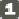 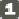 Absence de droit au séjour le mois précédant le début d’activitéDroit au séjour non rempli puis, à compter du 17.08.2021, début d’un CDI.Sous réserve que l’ensemble des autres conditions d’attribution soient remplies 	ouverture du droit auxprestations possible à compter de 09.2021, mois suivant le premier mois où la condition relative au droit au séjour est remplie.24Présence d’un droit au séjour le mois précédant le début d’activité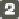 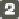 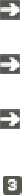 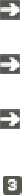 Jusqu’en 03.2021, l’allocataire n’a jamais travaillé et a un droit au séjour en tant qu’inactif.En 04.2021, Cdd du 10 au 25 avril puis inactivitéen 04.2021, droit au séjour en tant qu’actif.A compter du 26.04, maintien du droit au séjour pendant 6 mois, soit jusqu’au 25.10.2021.Possibilité de poursuivre le droit aux prestations à ce titre jusqu’en 09.2021.Absence de droit au séjour le mois précédent et activité courte 
Droit au séjour non rempli puis activité exercée du 02.04 au 12.04. 
Cessation d’activité éligible au maintien à partir du 12.04. 
Le droit au séjour est reconnu au titre de l’activité;Cependant, en application des règles de dates d’effet, il est enregistré à compter de M+1, donc en mai, au titre du maintien à la suite de la cessation d’activité.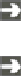 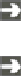 Date d’entrée en vigueur du nouveau dispositifL’abandon de la condition minimale d’activité pour apprécier le droit au séjour des personnes exerçant une activité professionnelle est applicable depuis la publication de la LR 2021-016 du 10/03/2021, à l’ensemble des demandes, y compris celles en cours d’instruction.→ Voir exemple 1 dans la fiche relative au droit au séjour permanent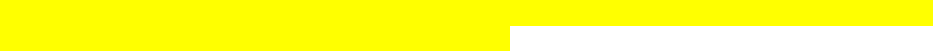 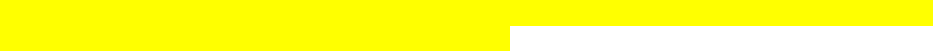 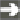 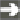 Si une demande ou une réclamation est en cours d’instruction lors de la publication de la LR2021-016 réexamen du droit au séjour et paiement des prestations familiales et sociales dans la limite de la prescription biennale (décomptée à partir de la date de la demande initiale) et de la date de dépôt de la demande pour les prestations telles que le Rsa soumises à cette condition.Depuis la publication de la LR 2021-016, sur demande de l’allocataire, les droits en cours peuvent être révisés dans la limite de la prescription biennale.Pour le Rsa 	se rapprocher du Conseil départemental pour à la fois l’informer de ces nouvelles modalités d’appréciation du droit au séjour et le sensibiliser sur les régularisations potentielles de droits.Pièces justificatives et traitement Cristal25Tout justificatif de l’activité salariée (Contrat de travail ou bulletin de salaire) ou éléments de carrière disponibles dans la consultation Rgcu à partir du portail Eopps, ou, pour les allocataires ayant des droits à l’aide au logement, à partir de la consultation des ressources Drm (attention toutefois, les Ijss ne sont pas distinguées des salaires).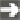 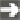 toutes	lesconditions sont rempliesVoir pour le Rsa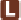 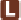 Ou attestation de la Cpam mentionnant un code "actif", soit les codes suivants :10 (assurés cotisants et assimilés),23 (fonctionnaires et ouvriers de l’Etat),24 (agent Edf – Gdf),29 (agents collectivités locales),34 (artistes – auteurs),90 (praticiens et auxiliaires médicaux)Travailleurs non salariés, travailleurs indépendants ordinaires et micro-entrepreneurs (ex Aen) :Au début de l’activité professionnelle :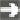 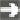 Pour les travailleurs indépendants 
ordinaires (Eti et Gsa) et micro- entrepreneurs (ex Aen) 	consultation portail TI pour vérifier que la personne est bien affiliée (compte actif) auprès de l'Urssaf (habilitation manuelle ou chatbot)Pour les travailleurs non salariés (TNS) toute pièce justifiant l’accomplissement des formalités administratives (plusieurs documents peuvent être consultables en fonction de l’activité du TNS, tels que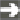 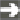 l’attestation d’affiliation à l’Agessa, la maison des artistes pour les artistes auteurs,un extrait Kbis extrait du K ou D1 datant de moins de 3 mois, à défaut une attestation d’affiliation à l’organisme de cotisations)En cours d’activité :Pour les travailleurs indépendants ordinaires (Eti ou Gsa) et pour les micro- entrepreneurs (ex Aen) 	consultation portail TI rubrique "synthèse des écritures"(habilitation manuelle ou chatbot.du 03.08.2022 si absence demontant en débit 	droit au séjoursi présence de montant en débit demander l’attestation de vigilance.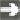 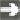 26du 21.09.2022 Lorsque la personne se voit délivrer une attestation de vigilance alors qu'elle n'est pas à jour de cotisation sur le portail TI cela ne fait pas obstacle à la continuité du maintien du droit au séjour. Le fait d'avoir des arriérés de cotisations ne justifie pas de ne pas retenir l'existence d'une activité professionnelle génératrice d'un droit au séjour.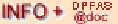 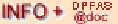 En présence d'une attestation de vigilance, nous avons la garantie que la personne s'est engagée dansle cadre d'un échéancier 	permet de justifier d'une 
activité non salariée au sens du droit au séjour même si la personne n'est pas à jour de ses cotisations.ImportantA la consultation du portail TI si la personne est non à jour de ses cotisations  réclamer systématiquement l'attestation de vigilance, si celle-ci est délivrée considérer le droit au séjour acquis ou maintenu...>En cas de refus de l’attestation de vigilance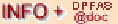 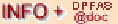 pour motif chiffre d’affaires nul 	demander les justificatifs comme indiqué ci-dessous.Pour les travailleurs non salariés (TNS) justificatifs attestant du paiement du dernier trimestre de cotisations (ou dispense);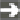 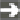 27Guide droit au séjour / Les étapes pour apprécier le droit au séjour 
et détermination de l'allocataireVérifier si le demandeur dispose d'un titre de séjour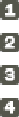 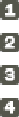 Vérifier si le droit au séjour permanent est acquisVérifier si le droit au séjour est reconnu par une autre administrationSi le droit au séjour n’est pas reconnu au cours de l’une des étapes précédentes, étudier les conditions du droit au séjour en fonction de la catégorie à laquelle le demandeur et les membres de sa famille appartiennent au moment de la demande de prestations.Le droit au séjour en tant que membre de famille ne doit s’étudier que si aucune autre catégorie de droit au séjour (hors droit au séjour en tant que parent d’enfant scolarisé après une activité professionnelle) n’est remplie.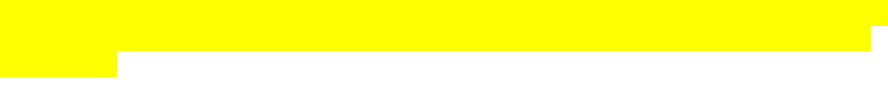 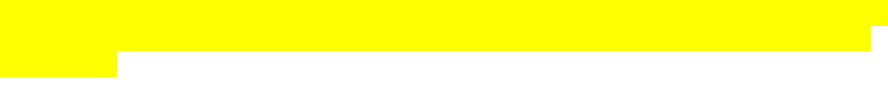 En effet :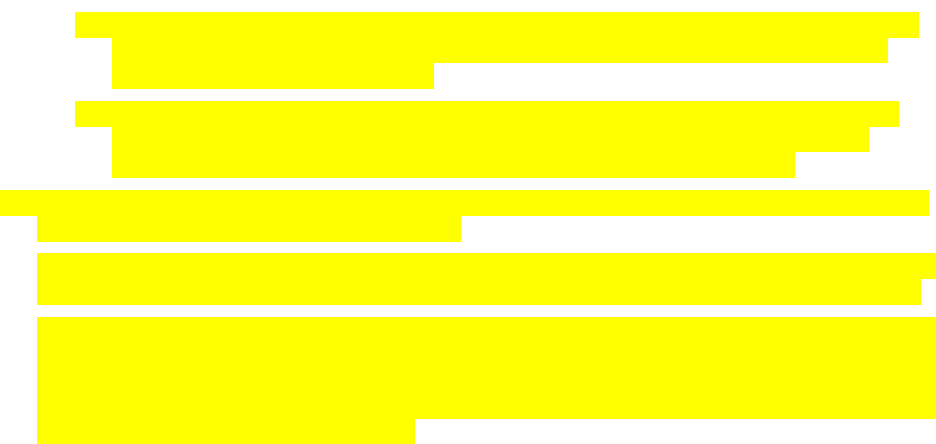 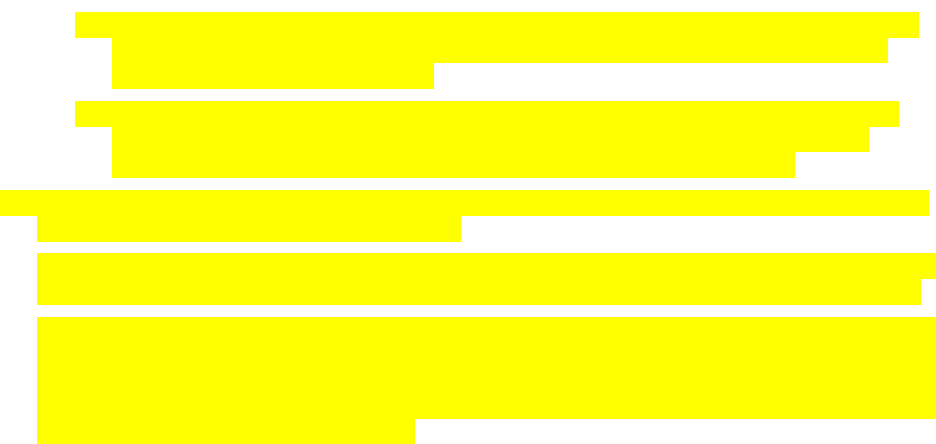 28En cas de 
changement de 
situation 
familialePièces justificativesIncidence sur le droit au séjourIncidence sur le droit au séjourTraitement CristalEn cas de 
changement de 
situation 
familialePièces justificativesMaintienDuréeCompte tenu des enjeux au regard del’acquisition	du	droit	au	séjour 
permanent, il convient de distinguer selon que le maintien est au titre de la scolarité (cas1) ou autre (cas 2).Décès	duressortissantActe de décèsEt, pour un maintien cas 1, vérification de l’inscription d’au moins un des enfantsdans	un	établissement 
d’enseignement :- pour les enfants en âge del’obligation	scolaire,l’inscription	dans	un 
établissementd’enseignement	est 
présumée ;- si tous les enfants sont âgés d’au moins 16 ans au1er	janvier	qui	suit	larentrée	considérée,attestation	sur	l’honneur 
effectuée au titre de l’Arsou	certificat	de	scolaritépour	au	moins	un	des 
enfants.OuiCas 1 :Cas 1 : en cas de maintien au titre deDécès	duressortissantActe de décèsEt, pour un maintien cas 1, vérification de l’inscription d’au moins un des enfantsdans	un	établissement 
d’enseignement :- pour les enfants en âge del’obligation	scolaire,l’inscription	dans	un 
établissementd’enseignement	est 
présumée ;- si tous les enfants sont âgés d’au moins 16 ans au1er	janvier	qui	suit	larentrée	considérée,attestation	sur	l’honneur 
effectuée au titre de l’Arsou	certificat	de	scolaritépour	au	moins	un	des 
enfants.OuiCas 1 :la scolarité :Décès	duressortissantActe de décèsEt, pour un maintien cas 1, vérification de l’inscription d’au moins un des enfantsdans	un	établissement 
d’enseignement :- pour les enfants en âge del’obligation	scolaire,l’inscription	dans	un 
établissementd’enseignement	est 
présumée ;- si tous les enfants sont âgés d’au moins 16 ans au1er	janvier	qui	suit	larentrée	considérée,attestation	sur	l’honneur 
effectuée au titre de l’Arsou	certificat	de	scolaritépour	au	moins	un	des 
enfants.OuiCas 1 :Dans l’attente de la mise à disposition d’une codification dédiée et dans laperspective	de	la	L2306	qui	va 
automatiser pour partie l’étude du droit au séjour permanent, il convient de codifier ces situations ‘DSA D CJ’ (Droit au séjour accordé Dérivé) etnon	‘DSM	D’	(Droit	au	séjour 
maintenu Dérivé).En effet, à compter de la L2306, lacodification	DSM	D	ne	permettral’acquisition	d’un	droit	au	séjour 
permanent qu’à certaines conditions, prévues pour les autres situations de maintien du droit au séjour en tant que membre de famille (cas 2).Cas 2 en cas de maintien autre :Décès	duressortissantActe de décèsEt, pour un maintien cas 1, vérification de l’inscription d’au moins un des enfantsdans	un	établissement 
d’enseignement :- pour les enfants en âge del’obligation	scolaire,l’inscription	dans	un 
établissementd’enseignement	est 
présumée ;- si tous les enfants sont âgés d’au moins 16 ans au1er	janvier	qui	suit	larentrée	considérée,attestation	sur	l’honneur 
effectuée au titre de l’Arsou	certificat	de	scolaritépour	au	moins	un	des 
enfants.Ouijusqu’à	la	findes	études 
secondaires(lycée)	des 
enfantsCas 2 :Dans l’attente de la mise à disposition d’une codification dédiée et dans laperspective	de	la	L2306	qui	va 
automatiser pour partie l’étude du droit au séjour permanent, il convient de codifier ces situations ‘DSA D CJ’ (Droit au séjour accordé Dérivé) etnon	‘DSM	D’	(Droit	au	séjour 
maintenu Dérivé).En effet, à compter de la L2306, lacodification	DSM	D	ne	permettral’acquisition	d’un	droit	au	séjour 
permanent qu’à certaines conditions, prévues pour les autres situations de maintien du droit au séjour en tant que membre de famille (cas 2).Cas 2 en cas de maintien autre :Décès	duressortissantActe de décèsEt, pour un maintien cas 1, vérification de l’inscription d’au moins un des enfantsdans	un	établissement 
d’enseignement :- pour les enfants en âge del’obligation	scolaire,l’inscription	dans	un 
établissementd’enseignement	est 
présumée ;- si tous les enfants sont âgés d’au moins 16 ans au1er	janvier	qui	suit	larentrée	considérée,attestation	sur	l’honneur 
effectuée au titre de l’Arsou	certificat	de	scolaritépour	au	moins	un	des 
enfants.Ouijusqu’à	la	findes	études 
secondaires(lycée)	des 
enfantsCas 2 :Si	la	personne	quittant	le	dossierpossède un droit au séjour de titre "P - personnel", il y a génération pour les autres membres de la famille restant sur le dossier en droit au séjour de type "D - dérivé" d'un droit au séjour de code nature "DSM - droit au séjour maintenu" sans date de finSi la nouvelle situation ne permet pasle maintien,	le droit au séjour est 
clôturé pour tous.Faits générateurs ayant un impact sur le droit au séjour :Fge CODRES (pas de gestion automatique dans Cristal)Fge DECFge SITFAM/CHASITFAM. ImportantDécès	duressortissantActe de décèsEt, pour un maintien cas 1, vérification de l’inscription d’au moins un des enfantsdans	un	établissement 
d’enseignement :- pour les enfants en âge del’obligation	scolaire,l’inscription	dans	un 
établissementd’enseignement	est 
présumée ;- si tous les enfants sont âgés d’au moins 16 ans au1er	janvier	qui	suit	larentrée	considérée,attestation	sur	l’honneur 
effectuée au titre de l’Arsou	certificat	de	scolaritépour	au	moins	un	des 
enfants.Ouisans	limite(sous	réservedes conditionsde	résidence 
en France)Si	la	personne	quittant	le	dossierpossède un droit au séjour de titre "P - personnel", il y a génération pour les autres membres de la famille restant sur le dossier en droit au séjour de type "D - dérivé" d'un droit au séjour de code nature "DSM - droit au séjour maintenu" sans date de finSi la nouvelle situation ne permet pasle maintien,	le droit au séjour est 
clôturé pour tous.Faits générateurs ayant un impact sur le droit au séjour :Fge CODRES (pas de gestion automatique dans Cristal)Fge DECFge SITFAM/CHASITFAM. ImportantSi	leressortissant quitte la FranceAttestation sur l'honneurEt, pour un maintien cas 1, vérification de l’inscription d’au moins un des enfantsdans	un	établissement 
d’enseignement :- pour les enfants en âge del’obligation	scolaire,l’inscription	dans	un 
établissementd’enseignement	est 
présumée ;- si tous les enfants sont âgés d’au moins 16 ans au1er	janvier	qui	suit	larentrée	considérée,attestation	sur	l’honneurOuisans	limite(sous	réservedes conditionsde	résidence 
en France)Si	la	personne	quittant	le	dossierpossède un droit au séjour de titre "P - personnel", il y a génération pour les autres membres de la famille restant sur le dossier en droit au séjour de type "D - dérivé" d'un droit au séjour de code nature "DSM - droit au séjour maintenu" sans date de finSi la nouvelle situation ne permet pasle maintien,	le droit au séjour est 
clôturé pour tous.Faits générateurs ayant un impact sur le droit au séjour :Fge CODRES (pas de gestion automatique dans Cristal)Fge DECFge SITFAM/CHASITFAM. Importanteffectuée au titre de l’Arsou	certificat	de	scolaritépour	au	moins	un	des 
enfants.Cristal ne gère le changement du droit au séjour que pour les situations nonbornées.	Ainsi,	pour	toutes	les 
régularisations à posteriori, l'étude du droit au séjour et l'enregistrementdes codes	correspondants doivent 
s'effectuer manuellement.Fge NATTITSEJCode titre "D - dérivé"Code origine reprendre celui qui précèdecode nature "DSM - droit au séjour maintenu" sans date de finSéparation,rupture	d'un 
Pacs, divorce ouannulation	du 
mariageAttestation	sur	l'honneurou justificatif de la mairie ou jugement de divorceCristal ne gère le changement du droit au séjour que pour les situations nonbornées.	Ainsi,	pour	toutes	les 
régularisations à posteriori, l'étude du droit au séjour et l'enregistrementdes codes	correspondants doivent 
s'effectuer manuellement.Fge NATTITSEJCode titre "D - dérivé"Code origine reprendre celui qui précèdecode nature "DSM - droit au séjour maintenu" sans date de finConditionPièces justificativesProcédures CRISTALActivité salariéeUn des justificatifs de l’exercice d’une activité salariée en France prévus dans la fiche relative au droit au séjour en tant qu’actif.Dans	l’attente de la création	d’une codificationdédiée, et dans la perspective de la L2306 qui va automatiser pour partie l’étude du droit au séjour permanent, il convient de codifier ce droit au séjour DSM D Droit au séjour maintenu Dérivé.En effet, à compter de la L2306, cette codification posera certaines conditions à l’acquisition d’un droit au séjour permanent, c’est ainsi la codification la plus en phase avec ce droit au séjour qui ne permet pas l’acquisition d’un droit au séjour permanent :Code titre "D - dérivé"Code origine CJcode nature "DSM - droit au séjour maintenu" :Jusqu’à la fin de l’obligation scolairePuis à renouveler chaque année scolaire après vérification de la scolarité. Pour cela, positionner une échéance.AttentionIl existe un message bloquant en cas de saisie d’un code DSM sans qu’il ne soit précédé sur au moins un jour d’un droit au séjour (quelle que soit sa nature).Par conséquent, si le droit au séjour en tant queparent d’enfant	scolarisé	après	l’exercice	d’une 
activité salariée est le premier droit au séjourpositionner un droit au séjour NDS sur le jour précédant.Installation de l’enfant avec son parent qui est a ou été salariéVérifier que la date déclarée d’arrivée en France de l’enfant est antérieure àla	fin	de	l’activité	salariée	(pas	de 
pièces justificatives).Dans	l’attente de la création	d’une codificationdédiée, et dans la perspective de la L2306 qui va automatiser pour partie l’étude du droit au séjour permanent, il convient de codifier ce droit au séjour DSM D Droit au séjour maintenu Dérivé.En effet, à compter de la L2306, cette codification posera certaines conditions à l’acquisition d’un droit au séjour permanent, c’est ainsi la codification la plus en phase avec ce droit au séjour qui ne permet pas l’acquisition d’un droit au séjour permanent :Code titre "D - dérivé"Code origine CJcode nature "DSM - droit au séjour maintenu" :Jusqu’à la fin de l’obligation scolairePuis à renouveler chaque année scolaire après vérification de la scolarité. Pour cela, positionner une échéance.AttentionIl existe un message bloquant en cas de saisie d’un code DSM sans qu’il ne soit précédé sur au moins un jour d’un droit au séjour (quelle que soit sa nature).Par conséquent, si le droit au séjour en tant queparent d’enfant	scolarisé	après	l’exercice	d’une 
activité salariée est le premier droit au séjourpositionner un droit au séjour NDS sur le jour précédant.Scolarité de 
l’enfantPour les enfants en âge de l’obligationscolaire,	l’inscription	dans	unétablissement	d’enseignement	est 
présumée.Si tous	les enfants sont âgés d’aumoins 16 ans au 1er janvier qui suit larentrée	considérée,	pour	chaque 
année scolaire pour au moins un des enfants :attestation sur l’honneur effectuée au titre de l’Ars ;ouCertificat de scolarité ; 
ouPhotocopie de la carte d'étudiant pour l'année considérée.Dans	l’attente de la création	d’une codificationdédiée, et dans la perspective de la L2306 qui va automatiser pour partie l’étude du droit au séjour permanent, il convient de codifier ce droit au séjour DSM D Droit au séjour maintenu Dérivé.En effet, à compter de la L2306, cette codification posera certaines conditions à l’acquisition d’un droit au séjour permanent, c’est ainsi la codification la plus en phase avec ce droit au séjour qui ne permet pas l’acquisition d’un droit au séjour permanent :Code titre "D - dérivé"Code origine CJcode nature "DSM - droit au séjour maintenu" :Jusqu’à la fin de l’obligation scolairePuis à renouveler chaque année scolaire après vérification de la scolarité. Pour cela, positionner une échéance.AttentionIl existe un message bloquant en cas de saisie d’un code DSM sans qu’il ne soit précédé sur au moins un jour d’un droit au séjour (quelle que soit sa nature).Par conséquent, si le droit au séjour en tant queparent d’enfant	scolarisé	après	l’exercice	d’une 
activité salariée est le premier droit au séjourpositionner un droit au séjour NDS sur le jour précédant.Garde de 
l’enfantCette condition est présumée remplie jusqu’à la majorité de l’enfant dès lorsDans	l’attente de la création	d’une codificationdédiée, et dans la perspective de la L2306 qui va automatiser pour partie l’étude du droit au séjour permanent, il convient de codifier ce droit au séjour DSM D Droit au séjour maintenu Dérivé.En effet, à compter de la L2306, cette codification posera certaines conditions à l’acquisition d’un droit au séjour permanent, c’est ainsi la codification la plus en phase avec ce droit au séjour qui ne permet pas l’acquisition d’un droit au séjour permanent :Code titre "D - dérivé"Code origine CJcode nature "DSM - droit au séjour maintenu" :Jusqu’à la fin de l’obligation scolairePuis à renouveler chaque année scolaire après vérification de la scolarité. Pour cela, positionner une échéance.AttentionIl existe un message bloquant en cas de saisie d’un code DSM sans qu’il ne soit précédé sur au moins un jour d’un droit au séjour (quelle que soit sa nature).Par conséquent, si le droit au séjour en tant queparent d’enfant	scolarisé	après	l’exercice	d’une 
activité salariée est le premier droit au séjourpositionner un droit au séjour NDS sur le jour précédant.que la personne réside avec son enfant ou l’a à sa charge au sens des Pf.A compter de la majorité de l’enfant :En complément, afin de distinguer ce droit au séjour du “vrai” DSM D, il convient de :-	saisir un COM DOS priorité 1 “DSM +attestation sur l’honneur de l’enfantprenom enf + SC0”;indiquant qu’il continue à avoir besoin-	Positionner une échéance Personne sur lede la présence et/ou des soins de sonparent bénéficiaire à la date d’acquisitionparent afin de pouvoir poursuivre etprévue du droit au séjour permanent (5terminer ses études.ans après le début du droit au séjour) afinAttention,	lorsque	cette	conditionde bloquer si nécessaire le droit au séjourn’est plus remplie, revoir le droit aupermanent validé à tort à compter de laséjour du ou des parents concernés.L2306.Séparation le 20.11.2018.Du 20/11/2018 au 23.11.2021, l’ex conjoint B bénéficie d’un maintien de son droit au séjour Membre de famille « cas 2 » ;A compter du 24.11.2021, la personne B se remet en couple avec une personne bénéficiaire d’un droit au séjour en tant qu’actif :La personne B bénéficie à nouveau d’un droit au séjour en tant que membre de famille ;La période de maintien du droit au séjour en tant que membre de famille « cas 2 » (du 20.11.2018 au 23.11.2021) peut de ce fait être prise en compte pour l’acquisition d’un droit au séjour permanent ;Droit au séjour permanent acquis à compter du 07.10.2022.Exemple 5Arrivée en France le 07.10.2017 d’un couple de nationalité Ue/Eee ou suisse, l’un des membres A a un droit au séjour en tant qu’actif et son conjoint B en tant que membre de famille.Séparation le 20.11.2018.Du 20.11.2018 au 31.08.2019, l’ex conjoint B bénéficie d’un maintien de son droit au séjour Membre de famille « cas 2 » ;Du 01.09.2019 au 31.08.2020, cette personne B a un droit au séjour en tant qu’étudiant ;A compter du 01.09.2020, reprise du maintien du droit au séjour en tant que membre de famille.Compte tenu de l’acquisition d’un droit au séjour en tant qu’étudiant depuis la séparation, les périodes de maintien du droit au séjour en tant que membre de famille « cas 2 » sont prises en compte pour l’acquisition d’un droit au séjour permanent ;Droit au séjour permanent acquis à compter du 07.10.2022.Une personne mineure de nationalité UE vit en France avec son père de même nationalité ; son père a un droit au séjour en tant qu’actif.Les conditions du droit au séjour en tant que membre de famille sont remplies ; Période comptabilisée pour l’acquisition d’un droit au séjour permanent.QualitéConditionsConditionsSi résidence en France depuis plus de 3ansLes	conditions	de	durée	deTravailleur (salarié ou nonetséjour	et	d'activité	nesalarié) qui fait valoir sesSi activité exercée pendant les 12s'appliquent pas si le conjointdroits à la retraite ou misederniers mois ( Les périodes d'activitéest français ou a perdu cetteà la retraite anticipéeaccomplies dans un autre Etat sontnationalité à	la suite de sonconsidérées comme exercées en France.)mariage avec le travailleur.Travailleur (salarié ou nonsalarié)	en	incapacitépermanente	de	travail 
(Ipt)Si	résidenceen	Francedepuis	plusde 2 ansSans condition de durée de séjour si l'Ipt résulte d'un accident de travail ou d'une maladie professionnelle ouvrant droit à une rente servie par un organisme de sécurité socialeTravailleur (salarié ou nonsalarié)	exerçant	uneactivité	professionnelledans	un	autre	Etat 
membreAprès 3 ans :de résidence en France conservée et retour au moins une fois par semaine ;etd'activité dans un autre Etat membre.de résidence en France conservée et retour au moins une fois par semaine ;etd'activité dans un autre Etat membre.Membre de la famille qui réside avec le travailleur ressortissant communautaireSi le travailleur bénéficie lui-même d'un droit au séjour permanent au titre de l'une des dérogations visées supra.Si le travailleur bénéficie lui-même d'un droit au séjour permanent au titre de l'une des dérogations visées supra.Si le travailleur bénéficie lui-même d'un droit au séjour permanent au titre de l'une des dérogations visées supra.Membre de la famille qui réside avec le travailleur ressortissant communautaireSi le travailleur décède en activité et qu'il a séjourné en France depuis plus de 2 ans. Cette durée de séjour n'est pas exigée si le décès fait suite à un At ou une maladie professionnelle.Si le travailleur décède en activité et qu'il a séjourné en France depuis plus de 2 ans. Cette durée de séjour n'est pas exigée si le décès fait suite à un At ou une maladie professionnelle.Si le travailleur décède en activité et qu'il a séjourné en France depuis plus de 2 ans. Cette durée de séjour n'est pas exigée si le décès fait suite à un At ou une maladie professionnelle.Membre de la famille qui réside avec le travailleur ressortissant communautaireSi le conjoint du travailleur décédé a perdu la nationalité française à la suite de son mariage avec ce travailleur.Si le conjoint du travailleur décédé a perdu la nationalité française à la suite de son mariage avec ce travailleur.Si le conjoint du travailleur décédé a perdu la nationalité française à la suite de son mariage avec ce travailleur.Etude des conditionsProcédure CristalElles doivent être vérifiées si le ressortissant communautaire réside en France depuis plus de 5 ans au moment de sa demande de prestations.Fg NATITSEJCode titre : "P - Personnel" ou "D - Dérivé"En cas de changement de situation pour les étudiantsPièces justificativesIncidence sur le droit au séjourPerte de l'une des conditionsPar tout moyenAucun maintien n'est prévu par les textes.Fin	des	études	et	débutd'activitéPar tout moyenEtudier le droit au séjour en tant qu'actifFin des études et inactivitéPar tout moyenEtudier le droit au séjour en tant qu'inactifConditionsPièces justificativesDated'ouverture de droitProcédures CristalInscription	dans	unétablissement (études ou formation professionnelle)+Pour chaque année scolaire :Mois	suivantcelui où toutesles	conditions 
sont rempliesIl faut impérativement renseigner le FG Natitsej - rubrique "droit au séjour" :Code titre : "P" - personnel ;Code origine : "EF" - étudiant ;Code nature : 
"DSA" - Droit 
accordé.Date	de	début	dudroit	au	séjour	àrenseigner.Inscription	dans	unétablissement (études ou formation professionnelle)+Certificat de scolarité ou de formation professionnelle,ouPhotocopie de la carte d'étudiantMois	suivantcelui où toutesles	conditions 
sont rempliesIl faut impérativement renseigner le FG Natitsej - rubrique "droit au séjour" :Code titre : "P" - personnel ;Code origine : "EF" - étudiant ;Code nature : 
"DSA" - Droit 
accordé.Date	de	début	dudroit	au	séjour	àrenseigner.Couverture maladie +Lors du premier enregistrementd’un	droit au séjour en tant qu’étudiant :Carte européenne d'assurance maladieouAttestation de l'organisme d'assurance maladie (organisme de sécurité sociale, mutuelle, assurance privée... basé en France ou à l'étrangerMois	suivantcelui où toutesles	conditions 
sont rempliesIl faut impérativement renseigner le FG Natitsej - rubrique "droit au séjour" :Code titre : "P" - personnel ;Code origine : "EF" - étudiant ;Code nature : 
"DSA" - Droit 
accordé.Date	de	début	dudroit	au	séjour	àrenseigner.Ressources 
suffisantesLors du premier enregistrementd’un	droit au séjour en tant 
qu’étudiant :Mois	suivantcelui où toutesles	conditions 
sont rempliesIl faut impérativement renseigner le FG Natitsej - rubrique "droit au séjour" :Code titre : "P" - personnel ;Code origine : "EF" - étudiant ;Code nature : 
"DSA" - Droit 
accordé.Date	de	début	dudroit	au	séjour	àrenseigner.Déclaration	sur	l'honneur(aucun seuil de ressources fixé pour les étudiants)Si pas de droit en tantqu'étudiant	vérifier le droit auséjour à un autretitre (actif, inactif ouSi pas de droit en tantautre)séjour à un autreConditionPièces justificativesDated'ouverture de droitProcédures CRISTALActivité salariée :Mois	suivantcelui	oùIl faut impérativementrenseigner	le	FGSi chiffre d’affaire nul	justificatifs attestant de l’effectivité de l’activité.Si pas de droit en tant qu'actif	vérifier le droit au séjour en tant qu'inactif.Si pas de droit en tant qu'actif	vérifier le droit au séjour en tant qu'inactif.Si pas de droit en tant qu'actif	vérifier le droit au séjour en tant qu'inactif.Si pas de droit en tant qu'actif	vérifier le droit au séjour en tant qu'inactif.En cas de perte d’emploi : vérifier le droit au séjour au titre du maintien de droitEn cas de perte d’emploi : vérifier le droit au séjour au titre du maintien de droitEn cas de perte d’emploi : vérifier le droit au séjour au titre du maintien de droitEn cas de perte d’emploi : vérifier le droit au séjour au titre du maintien de droit